Mahdi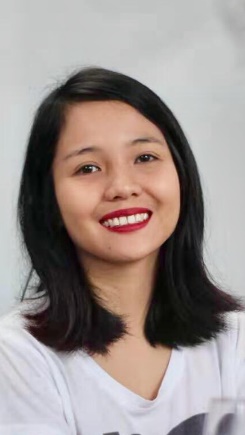 Nationality: FilipinoAge: 31 years oldMarital Status: SingleBeauty enthusiast, with a career on Package Engineering and New Products Implementation, amazed by cosmetics, personal care, and fragrance innovations and passionate on how they are studied, developed, and commercialized.Results-oriented professional with more than seven years of implementation, development, and project management experience in the Beauty industry of a multinational company. Equipped with a diverse set of business, leadership, engineering, and soft skillset with in-depth understanding of industry, internal and external customers, and business needs.EDUCATIONBachelor of Science in Chemical EngineeringUniversity of the Philippines                  Philippines2008-2012Bachelor of Science in Agricultural EngineeringUniversity of the Philippines Los Baños, Laguna, Philippines2006-2008EXPERIENCEPackage Engineering and New Products Implementation Manager China | Oct 2019 - Jul 2020Package Development for Care CategoriesManaged the team on the delivery of global and local innovations on-time and in-full quality- and cost-conforming for Face Care category; completed ahead of global team end-to-end package development and implementation of Anew Restage after 15 years of the iconic Anew silhouetteLed the Package Development team for Face Care in all interface with the Innovation team, including periodic new product showcase to leaders of APAC and global leadership team of AvonConsulted by Package Engineers and Brand Managers on major projects in Body Care & Toiletries projectsEnsured projects, aligned with brand strategy, are prioritized based on productivity and available resources through annual portfolio planning and quarterly change windowsStarted the business case in APAC and got the R&D and Supply Chain teams onboarded in adding Supply Chain thresholds into the Stage Gate process, ultimately improving inventory KPIs of the companyLed the team in delivering sustainability projects such as use of mono-layer materials and recycled and/or recyclable materialsEstablished baseline sustainability data for APAC markets manufactured in China to understand next steps in getting to the 2030 sustainability goal of the companyChina New Products Implementation for All Beauty CategoriesLed the team of New Products Implementation (NPI) in China for all global and local internal innovations of APAC marketsEstablished internal new ways of working post-selling of the China manufacturing plant to LG for New Products Implementation of all Beauty categories with Supply Chain and Innovation team for new product and existing product development manufactured in ChinaEstablished external framework on vendor direction and management, package development, and product implementation between Avon and LGDeveloped the NPI credits calculator for Local Innovation across all NPI sites in APACFast Turn Local Innovation PlaybookLed the process improvements and documentation of Fast Turn Local Innovations in APAC with end-to-end project turnaround of five to nine monthsEstablished resource assessment process, innovation calendar, and new product innovation guide and cascaded to all commercial teams in APACInternal and External Capabilities HandbookCo-led the project globally with EMEA and LATAM to build a handbook where internal and external capabilities are collected and maintained to drive a bottom up approach in delivering local innovationsLed and completed the development of the templates for packaging suppliers, contract manufacturers/ outside vendors, and in-house manufacturing plants as the main tool in establishing the handbookSenior Regional Package Engineer – Care CategoriesAvon Management (Shanghai) Co., Ltd. | Shanghai, China | Apr 2018 - Oct 2019Package Development for Care CategoriesManaged the delivery of global and local innovations on-time and in-full quality- and cost-conforming for Body Care and Toiletries, and Face Care categoriesDelivered double digit incremental revenue and helped China market in their omni-channel strategy by developing new packaging molds and/or new designs for Anew Fairness 5th Generation, Anew Clinical Ampoules, and Avon New York Revamps which are top brands of Avon in APAC under Face Care categoryFast-follower Strategy ExecutionAligned with one of the company's Research and Development global strategies, delivered major innovations from concept to launch in less than a year under Anew and Avon New York brandsPost-Selling of Avon China Manufacturing Plant to LGRebuilt the Package Engineering and New Products Implementation team in Shanghai, China post-R&D resetDeveloped and led the framework, in partnership with Sourcing, on vendor direction and management, package development, and new products implementation between Avon and LGPackaging and New Products Industry TrendsCurated an innovation handbook from suppliers, manufacturers, store immersions, insight companies, beauty exhibits, and industry forums and led the presentation to Marketing and the rest of the Innovation TeamInstitutionalized the process with at least an annual frequencyResource Management of Package Development ProjectsEnsured projects, aligned with brand strategy, are prioritized based on their productivity through annual portfolio planning and quarterly change windows by using innovation creditsRegional Package Engineer – Body Care and Toiletries CategoriesAvon Management (Shanghai) Co., Ltd. | Shanghai, China | Jan 2016 - Mar 2018Package Development for Body Care and Toiletries CategoriesDelivered global and local innovations on-time and in-full quality- and cost-conforming for Body Care and Toiletries, and Face Care categoriesDelivered incremental revenue by developing new packaging molds and/or new packaging designs for Skin So Soft, Feelin Fresh, and Naturals Revamps which are top brands of Avon in APACBar Soap Manufacturing Localization and Cost SavingsDelivered cost savings through average of 23% cost reduction for APAC marketsLed the business case, project feasibility, package and manufacturing line development, project implementation and management of transferring the production of bar soaps for APAC countries from China to Philippines as aligned with the company's Sourcing strategyGlobal Core Competencies and Training Needs and Analysis of New Products Engineering and Development TeamCo-led and developed the core competency template for the New Products Engineering and Development team in APAC including categories from general knowledge, project management, packaging development, new product implementation, and systems and processesAnalyzed the data of junior engineers, senior engineers, supervisors, and managers and came up with the training needs and analysis using the 70:20:10 learning model as part of the people development plans in partnership with Human ResourcesExpanded the project in Europe, North America, and Latin AmericaTest Plan and Package Evaluation Request Template StandardizationLed the standardization of test templates and evaluation request of packaging and finished goods testing in APAC. The templates were used for APAC products in all testing locations including China, Philippines, US, and UK.Global Technical Expert ForumCore member of Avon’s Global Technical Expert Forum where test protocols within Avon are reviewed and revised based on industry experiments, knowledge, and technical experience.Package Engineer – Body Care and Toiletries CategoriesAvon Products Manufacturing, Inc. | Laguna, Philippines | Aug 2014 - Dec 2015Project Management with 100% New Products Supportability – Body Care and Toiletries CategoriesManaged the end-to-end process of global and local new products within the manufacturing plant starting from product costing and feasibility to the first manufacturing batch runDelivered Naturals, Avon Care, On Duty, and Feelin Fresh Restages which are few of the top brands of Body Care and Toiletries categories in APACManufacturing Feasibility and Package Development – Body Care and Toiletries CategoriesDeveloped and qualified packaging from different locations in Philippines and China for various types of commodity ensuring a smooth and successful first production in the manufacturing plantNew Product Development Process Mapping in the Manufacturing PlantLed the mapping of the regional NPD process in the manufacturing plant in Philippines as a key enabler of a smoother process of implementing new products in the plant with 100% OTIF new product supportability New Product Implementation System Enhancements with ITHarmonized the process and execution of products from markets within South East Asia (Philippines, Malaysia, and Thailand) making data management and maintenance more effective within the manufacturing plant and enabling a more robust supply chain management among the SEA marketsExpanded the new products costing and project management system from Philippines to IndiaShortened the new product costing and feasibility process from 24 days to 5 days for late pick-up marketsProject Management Engineer – All Beauty CategoriesAvon Products Manufacturing, Inc. | Laguna, Philippines | Jan 2013 - Aug 2014Project Management with 100% New Products Supportability – Color and Fragrance CategoriesManaged the end-to-end process of new products within the manufacturing plant starting from product costing and feasibility to the first manufacturing batch run --- Avon Ultra Color Restage, Simply Pretty Redesign, Be Spritz and Sweet Honesty Restage as top brands of Color and Fragrance categories in APACPackaging and Tool LocalizationDelivered significant cost savings with multiple SKUs of packaging specifications involved in the transfer of tools from China to Philippines to ensure smooth transfer of supply to the manufacturing plant in the PhilippinesTransfer of Manufacturing Equipment from Avon China Plant to Avon Philippines PlantLed the project implementation of using manufacturing equipment from Avon China plant into Philippines plantExpanded the manufacturing plant decoration capabilities and provided cost savingsLocalization of Shrink Sleeve SupplyProofed and approved layouts and colors onsite of around 200 SKUs of shrink sleeves in a few weeks of project timeline to ensure no disruption on base business supply for high unit movers of lotions, deodorants, and other product formsSKILLSNew Product Implementation | Project Management | Package Development | Cross-functional Team Leadership | Change Management | Risk Assessment and Management | Innovation Research | Data Management and Analysis | Process Improvements | Productivity and Cost Savings | Package Testing and Test Methodologies | Supplier Evaluation | Packaging Sustainability | People Development | Supply Chain Principles and Core Processes | Basic Marketing Knowledge SOFTWAREHandysoft Bizflow | GPAK | SRM | Microsoft Office | Microsoft Project | QAD | Q-Pulse | EPIMAFFILIATIONSLean Six Sigma, Yellow Belt - Laguna, PhilippinesPhilippine Institute of Chemical Engineers - Laguna, Philippines International Professional Women Society - Shanghai, ChinaPERSONAL INTERESTSYoga | Baking | Food | Travel | SustainabilityLANGUAGEEnglish - Full Professional ProficiencyFilipino – Native ProficiencyEmail Address	: mahdi.399973@2freemail.com /  mahdi.399973@gulfjobseeker.com                      Mobile Number	: 0504973598Reference		: Mr. Anup P Bhatia, HR Consultant, Gulfjobseeker.comYouTube Video CVhttps://www.youtube.com/channel/UCdsv_v9Czkx2Dc8bW4Bt4wA View My CV on Gulfjobseeker.com CV Databasehttp://www.gulfjobseeker.com/employer/cv_database_highlighted_cv_freetocontact.php Chat with me Live on Zoomhttps://zoom.us/j/4532401292?pwd=SUlYVEdSeEpGaWN6ZndUaGEzK0FjUT09